Guarda-nocturno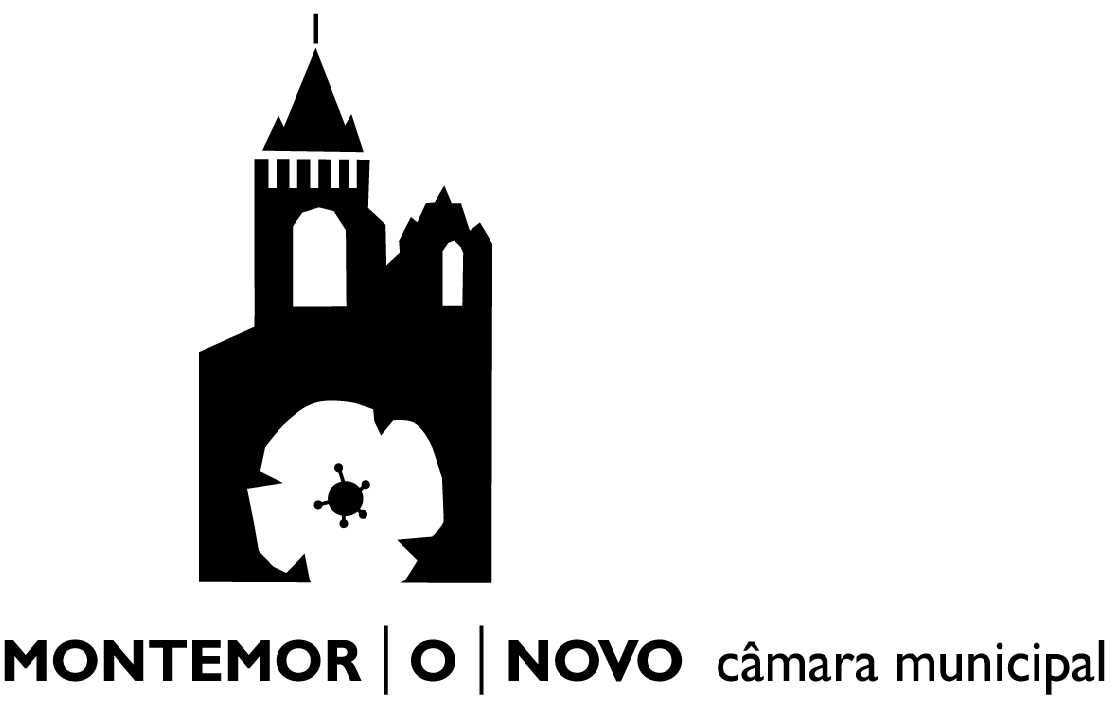     (Decreto-Lei n.º 310/2002, de 18 de Dezembro) Exmo. Senhor Presidente da Câmara Municipal de Montemor-o-Novo DAGF/SAAGDAGF/SAAGDAGF/SAAGDAGF/SAAGReg. Nº Proc NºData:Data: Data: FuncionárioFuncionário ResponsávelCoord. SAAGCoord. SAAGChefe de DivisãoChefe de DivisãoChefe de DivisãoDESPACHODESPACHODESPACHODESPACHODECISÃODECISÃOData:Data: Presidente PresidenteIdentificação do requerente (Preencher com letra maiúscula)Nome:      N.º de Identificação Fiscal:      Morada /Sede:       n.º     ,     (andar),Freguesia:       Código Postal:      -             Localidade:      Concelho:       Telefone:        Telemóvel:       Fax:      E-mail:      Requer licença para exercer a actividade de Guarda-nocturno, nos termos do art. 4.º, do Decreto-Lei n.º 310/2002, de 18 de Dezembro.Requer licença para exercer a actividade de Guarda-nocturno, nos termos do art. 4.º, do Decreto-Lei n.º 310/2002, de 18 de Dezembro.Local:      Local:      Freguesia:                                       Concelho:      No dia (s)       das   :  horas às   :  horas. No dia (s)       das   :  horas às   :  horas. Montemor-o-Novo,   de  de 20  Pede deferimento,Bilhete de Identidade     Cartão de Cidadão        N.º      Conferi os dados do Bilhete de Identidade/Cartão de Cidadão.O Funcionário:                                                       , em      Pago pela Guia de receita n.º      	, emitida em      Notas:  [ OBSERVAÇÕES ]Para o efeito, junta os seguintes elementos, conforme o objecto do pedido:  Fotocópia do Bilhete de Identidade ou Cartão de Cidadão;  Fotocópia do cartão de contribuinte;  2 Fotografias  Certificado do Registo Criminal  Certificado actualizado do pagamento do seguro de responsabilidade civil  Habilitações literárias 